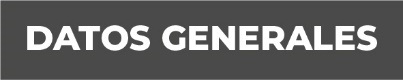 Nombre Rocío Cristchfield HernándezGrado de Escolaridad Maestría en Política y Gestión PúblicaCédula Profesional 3432773 (Licenciatura) 11658630 (Maestría)Teléfono de Oficina 228-8-41-02-70. Ext. 3205Correo Electrónico Formación Académica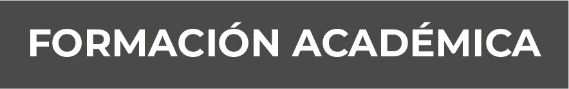 Años 2015- 2017Maestría en Política y Gestión Pública.Esc. Universidad de Xalapa. Años 1992 – 1996Licenciatura en Derecho. Esc. Universidad Veracruzana.Trayectoria Profesional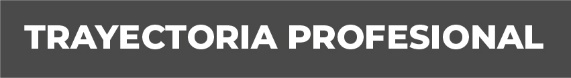 Abril 2019 a la fecha.Fiscal Coordinadora en la Unidad de Atención TempranaDXI Distrito con sede en Xalapa, Ver.Años 2015-2019Facilitadora Certificada en la Fiscalía General del Estado de Veracruz. Unidad de Atención Temprana DXI Distrito con sede en Xalapa, Ver.Años 2017 a 2019.Ponente en los talleres y cursos de capacitación de la FGE impartidos a personal de la Fiscalía y a abogados del EstadoTemas: Justicia para Adolescentes, Actualización para Facilitadores en el Sistema de Justicia Penal, Salidas Alternas con Enfoque de Mecanismos Alternativos de Solución de Controversias, Especialización para agentes del Ministerio Publico y/o Fiscales con Enfoque en el Sistema Integral de Justicia para Adolecentes Años 2013 – 2015Directora del Centro Estatal de Prevención Social de la Violencia y la Delincuencia con Participación Ciudadana en la Secretaría Ejecutiva del Sistema y del Consejo Estatal de Seguridad Pública de Veracruz.Años 2011 – 2012Secretaria Técnica del Consejo Consultivo de la Comisión Estatal de Derechos Humanos Veracruz.Años 2007 – 2010Asistente de las Comisiones de Justicia y Puntos Constitucionales y Desarrollo y Fortalecimiento Municipal en la LXI Legislatura del Estado de Veracruz.Años 2002 – 2007Coordinadora Municipal de Prevención del Delito en el H. Ayuntamiento Constitucional de Córdoba, Veracruz. Conocimiento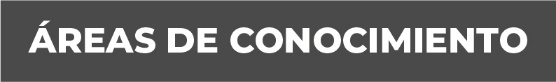 Derechos HumanosDerecho PenalPolítica y Gestión PúblicaMecanismos Alternativos de Solución de Controversias Justicia para adolescentes